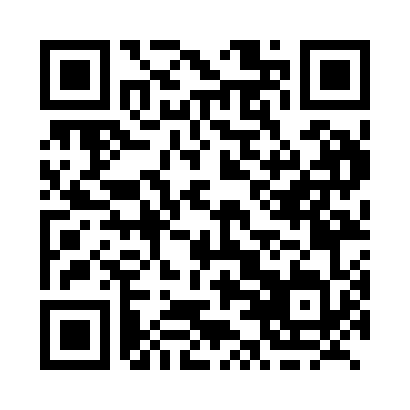 Prayer times for Clarke's Head, Newfoundland and Labrador, CanadaWed 1 May 2024 - Fri 31 May 2024High Latitude Method: Angle Based RulePrayer Calculation Method: Islamic Society of North AmericaAsar Calculation Method: HanafiPrayer times provided by https://www.salahtimes.comDateDayFajrSunriseDhuhrAsrMaghribIsha1Wed3:585:451:056:108:2610:132Thu3:555:441:056:118:2710:163Fri3:535:421:056:128:2810:184Sat3:505:401:056:138:3010:205Sun3:485:391:056:148:3110:236Mon3:455:371:056:148:3310:257Tue3:435:361:056:158:3410:278Wed3:415:341:046:168:3610:309Thu3:385:321:046:178:3710:3210Fri3:365:311:046:188:3910:3411Sat3:335:291:046:198:4010:3712Sun3:315:281:046:208:4110:3913Mon3:295:271:046:208:4310:4114Tue3:265:251:046:218:4410:4415Wed3:245:241:046:228:4610:4616Thu3:225:231:046:238:4710:4917Fri3:195:211:046:248:4810:5118Sat3:175:201:046:248:5010:5319Sun3:155:191:056:258:5110:5620Mon3:125:181:056:268:5210:5821Tue3:115:171:056:278:5310:5922Wed3:105:151:056:278:5511:0023Thu3:105:141:056:288:5611:0024Fri3:095:131:056:298:5711:0125Sat3:095:121:056:308:5811:0226Sun3:085:111:056:308:5911:0227Mon3:085:111:056:319:0011:0328Tue3:085:101:056:329:0211:0429Wed3:075:091:066:329:0311:0430Thu3:075:081:066:339:0411:0531Fri3:075:071:066:349:0511:05